Ո Ր Ո Շ ՈՒ Մ
20 հունիսի 2017 թվականի   N 619-ԱՎԱՆԱՁՈՐԻ ՀԱՄԱՅՆՔԱՊԵՏԱՐԱՆԻ ԱՇԽԱՏԱԿԱԶՄԻ ՔԱՐՏՈՒՂԱՐԻ ՊԱՇՏՈՆԱԿԱՏԱՐ ԱՐԹՈՒՐ ՕՀԱՆՅԱՆԻՆ ԻՐԱՎԱԲԱՆԱԿԱՆ ԲԱԺՆԻ ՊԵՏԻ ՊԱՇՏՈՆԱԿԱՏԱՐ ԱՐԵՎՀԱՏ ՀՈՎՀԱՆՆԻՍՅԱՆԻ ԿՈՂՄԻՑ ԺԱՄԱՆԱԿԱՎՈՐԱՊԵՍ ՓՈԽԱՐԻՆԵԼՈՒ ՄԱՍԻՆ     Հիմք ընդունելով  համայնքի ղեկավարի 2017թ.-ի հունիսի 19-ի թիվ 335-Ա կարգադրությունը, ղեկավարվելով ՀՀ կառավարության 2006 թվականի  «Ժամկետային աշխատանքային պայմանագիր կնքելու կարգը հաստատելու մասին»  թիվ 1002-Ն որոշմամբ  հաստատված  կարգի  2-րդ կետի 5-րդ ենթակետով` որոշում եմ.1.Համայնքապետարանի աշխատակազմի քարտուղարի պաշտոնակատար Արթուր Օհանյանի` գործուղում մեկնելու կապակցությամբ, 2017 թվականի հունիսի 22-ից մինչև 2017 թվականի հունիսի 26-ը նրա պարտականությունների կատարումը ժամանակավորապես վերապահել համայնքապետարանի աշխատակազմի իրավաբանական բաժնի պետի պաշտոնակատար Արևհատ Հովհաննիսյանին:									2.Սույն որոշումն ուժի մեջ է մտնում ընդունմանը հաջորդող օրվանից:ՀԱՄԱՅՆՔԻ ՂԵԿԱՎԱՐ՝  Մ.ԱՍԼԱՆՅԱՆ Ճիշտ է՝	ԱՇԽԱՏԱԿԱԶՄԻ  ՔԱՐՏՈՒՂԱՐԻ ՊԱՇՏՈՆԱԿԱՏԱՐ 			Ա.ՕՀԱՆՅԱՆ	
ՀԱՅԱՍՏԱՆԻ ՀԱՆՐԱՊԵՏՈՒԹՅԱՆ ՎԱՆԱՁՈՐ ՀԱՄԱՅՆՔԻ ՂԵԿԱՎԱՐ
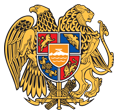 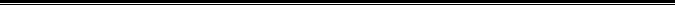 Հայաստանի Հանրապետության Լոռու մարզի Վանաձոր համայնք
Ք. Վանաձոր, Տիգրան Մեծի 22, Ֆաքս 0322 22250, 060 650044, 060650040 vanadzor.lori@mta.gov.am, info@vanadzor.am